 21.04.2020r.STARSZAKI ➙ karty pracyTemat tygodnia: Dbamy o przyrodęZajęcia z mowy ojczystejCzytanie wiersza „Chora planetka” z wykorzystaniem plansz demonstracyjnych (poniżej). Rozmowa na temat wiersza.„Chora Planetka”Pewna Planetka mała, cały dzień smutną buzię miała.Jaś się zastanawiał dlaczego? – ale zapomniał, że papierki zamiast do kosza to rzucił pod drzewo.Kasia również się zastanawiała, dlaczego Planetka chodzi zapłakana.Jednak i ona zapomniała, jak z samego rana listki z drzewa obrywała i gałązki łamała.Pan Janek też długo rozmyślał nad smutną Planetki buzią,ale i on zapomniał o tym, że wczoraj z wieczora zamiast śmieci do kosza do pieca wrzucił,a dym czarny z komina buchał i powietrze dookoła zatruwał.Pani Aniela również była zatroskana, dlaczego Planetkę głowa bolała od rana,ale i ona zapomniała, że śmieci nie posegregowała tylko do jednego worka wszystko wsypała.Planetka dalej smutna chodziła, a gdzie nie spojrzała tam śmieci widziała.I małą Halinkę, co światło w pokoju miała włączone, a przecież słoneczko świeciło na dworze.I Józia co wodę miał źle zakręconą już od rana, bo woda z kranu ciągle kap, kap kapała.Planetka tak się rozchorowała, że do szpitala pojechała.Pytacie dlaczego? Bo nikt o środowisko nie zadbał mój drogi kolego.Dlatego Planetka smutną buzię miała i się poważnie rozchorowała.Pamiętajcie zatem dzieci kochane, aby Planetka uśmiechnięta i zdrowa była,Dbajmy o środowisko, tak by nasza Ziemia zawsze czysta była!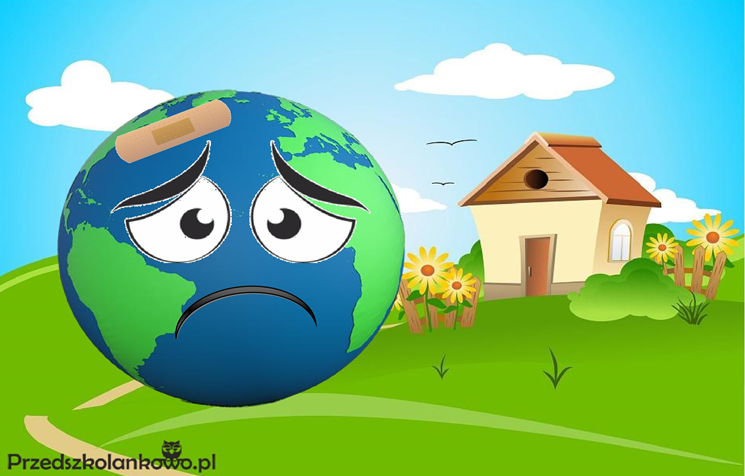 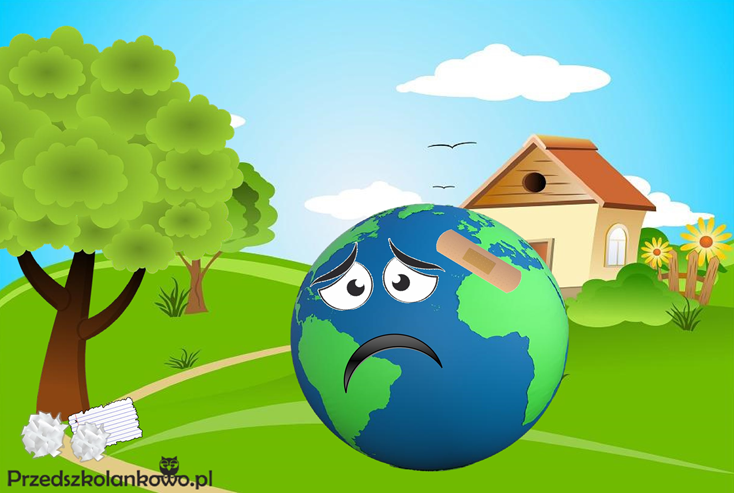 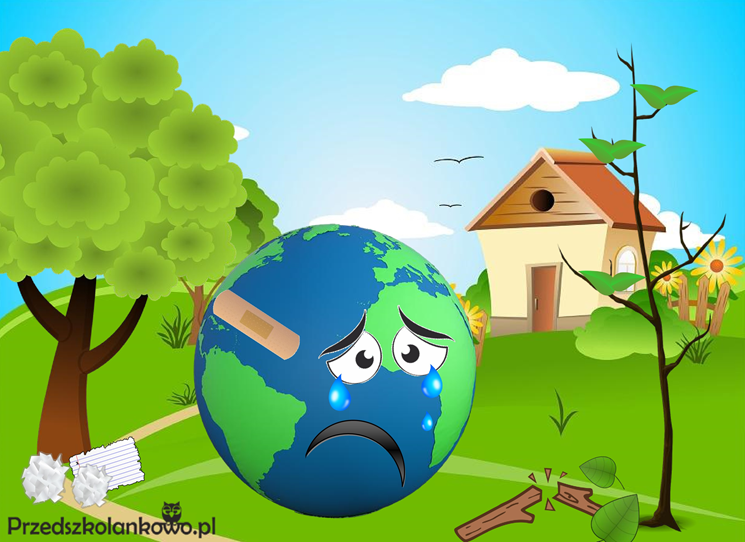 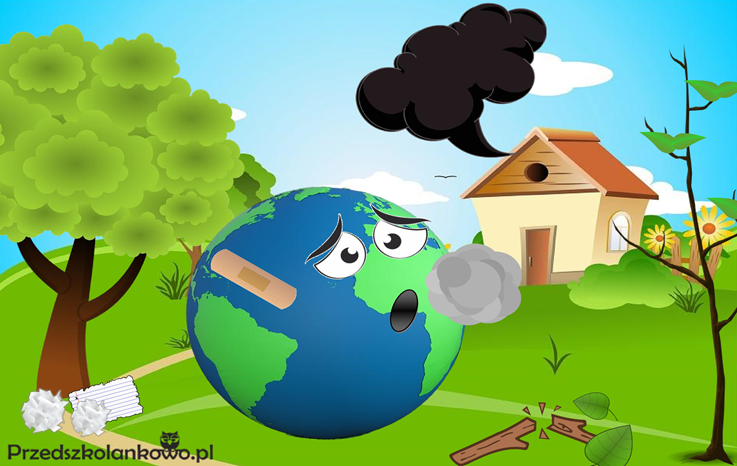 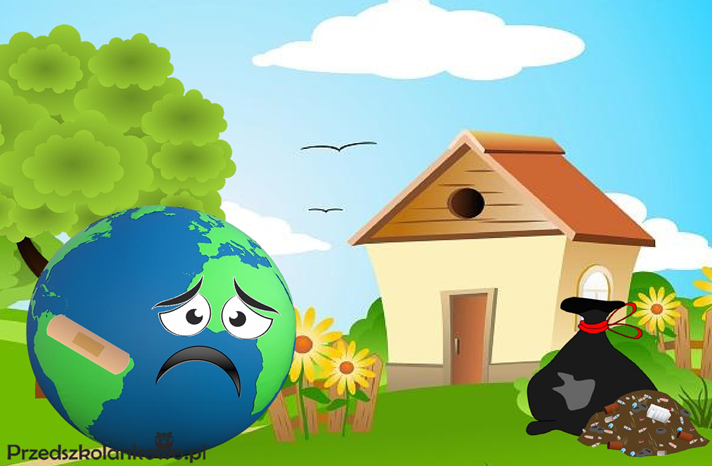 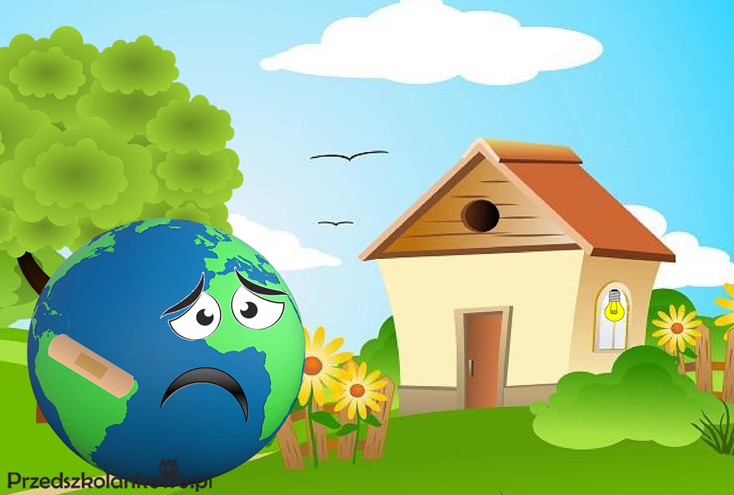 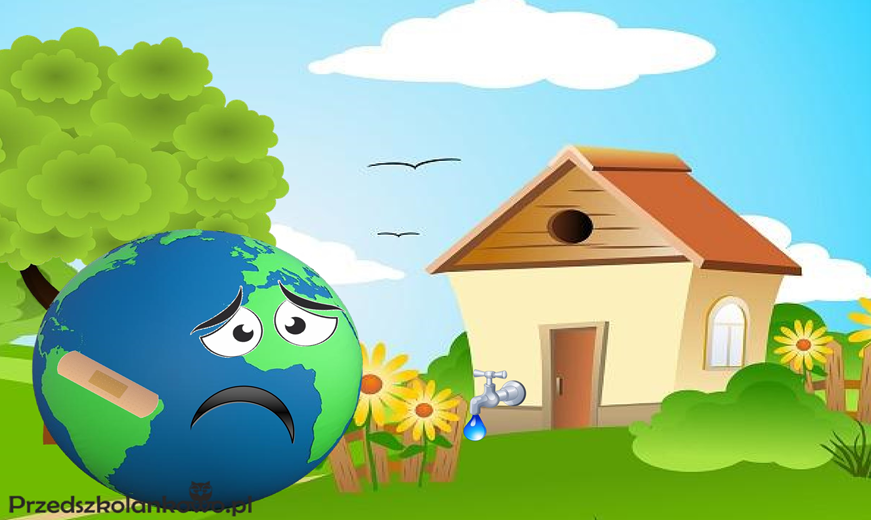 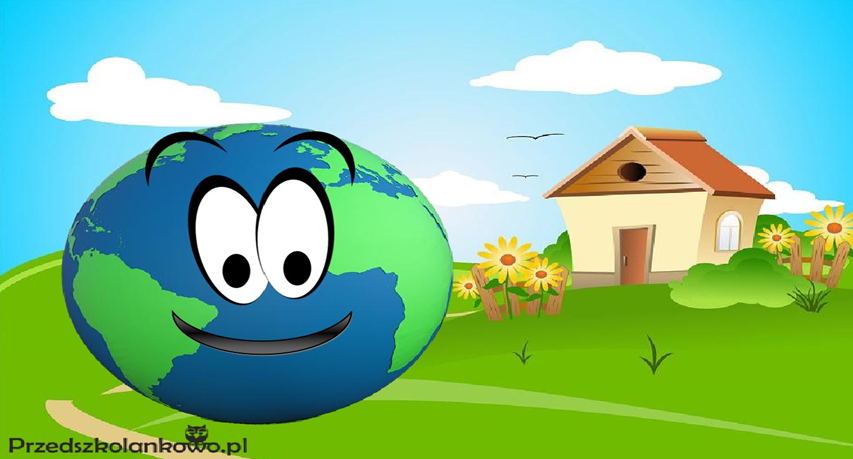 Ćwiczenia gimnastyczneW linku poniżej znajduje się filmik, na którym pokazano ciekawe ćwiczenia, które można wykonać razem z dzieckiem w domu. https://www.youtube.com/watch?v=FacAJxiIzh4&feature=youtu.be&fbclid=IwAR1O57b9zM4yAg1AqomJ4dRlEWuh9t4EtvnzVe0L8SY7jIurKXg035DJrs8Zabawa Wyturlaj swojego kolegę. Wyturlaj swoją przyjaciółkę.Do zabawy potrzebne będą:jedna kostka do gry,dobry humor 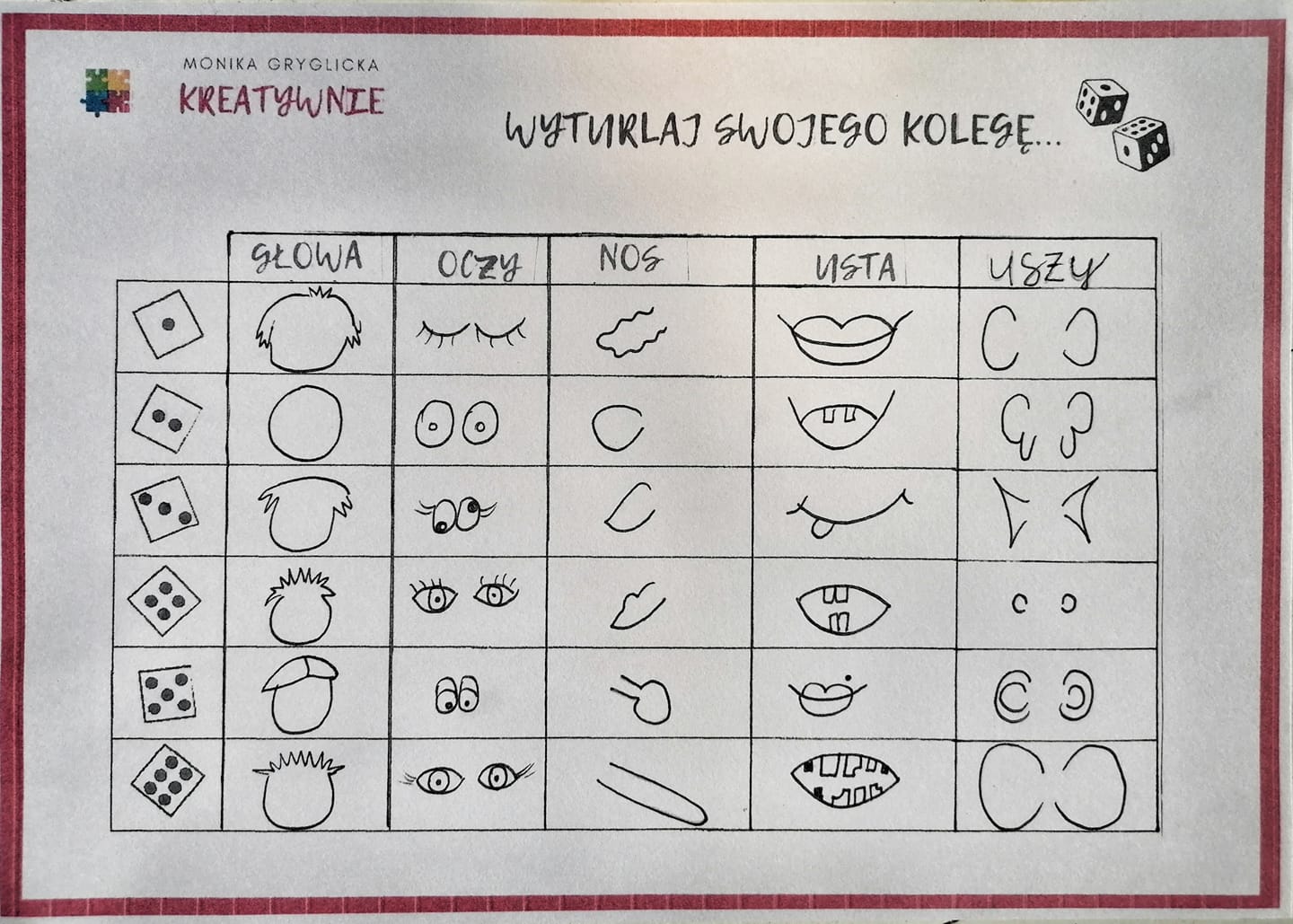 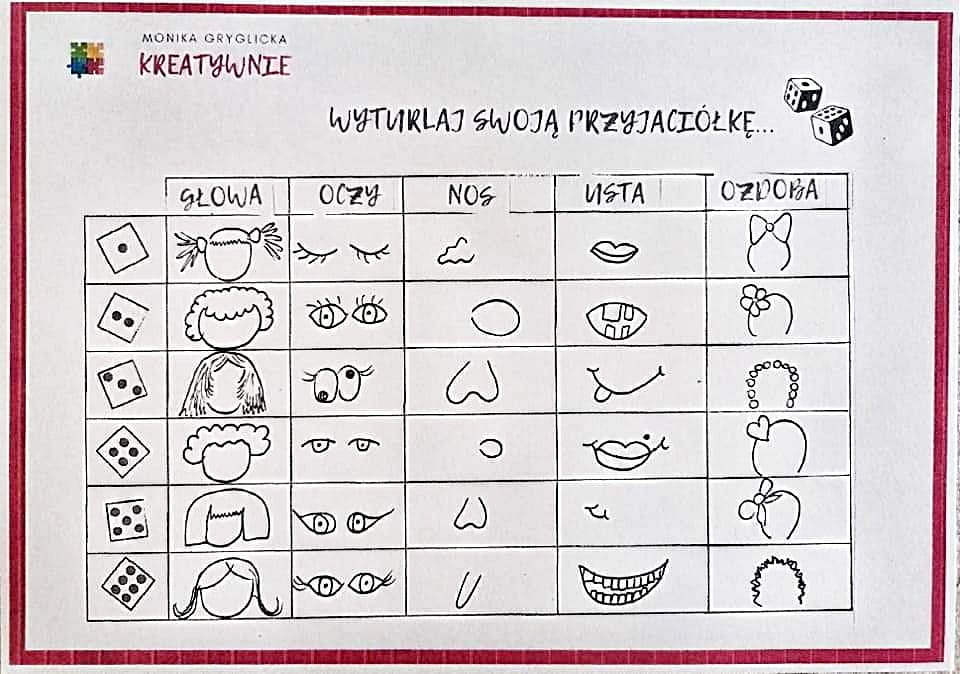 Przygotowała: Aneta Zielińska